____________тел.: (8-84348) 3-32-28, факс: (8-84348) 3-32-09, Кокt.Nsm@tatar.ru ______________ ПОСТАНОВЛЕНИЕ                                                                                                       КАРАР  от «05» октября 2018 года						                              № 20«Административный регламентпредоставления муниципальной услуги по свидетельствованию верности копий документов и выписок из них»В целях реализации Федерального закона от 27 июля 2010 года № 210-ФЗ «Об организации предоставления государственных и муниципальных услуг», руководствуясь постановлением Кабинета Министров Республики Татарстан от 02.11.2010г. № 880 «Об утверждении Порядка разработки и утверждения административных регламентов предоставления государственных услуг исполнительными органами государственной власти Республики Татарстан и о внесении изменений в отдельные постановления Кабинета Министров Республики Татарстан», в соответствии с постановлением Исполнительного комитета Новошешминского муниципального района Республики Татарстан о г 21.02.2011г. года №46 «Об утверждении Порядка разработки и утверждения административных регламентов предоставления муниципальных услуг и положения о порядке ведения реестра муниципальных услуг, предоставляемых органами местного самоуправления Новошешминского муниципального района» (с учетом изменений Постановление от 13.12.2011г. №493, от 07.06.2012г. № 228  Исполнительный комитет Краснооктябрьского сельского поселения Новошешминского муниципального района Республики Татарстан  ПОСТАНОВЛЯЕТ:Утвердить административный регламент предоставления муниципальной услуги по свидетельствованию верности копий документов и выписок из них согласно приложения.Признать недействительным постановление руководителя исполнительного комитета Краснооктябрьского сельского поселения №14 от 03.05.2018 года  «Об утверждении  административного регламента предоставления муниципальной услуги  по свидетельствованию верности копий документов и выписок из них».Опубликовать (обнародовать) настоящее решение на официальном сайте Новошешминского муниципального района http://novosheshminsk.tatarstan.ru/, на официальном сайте официального портала правовой информации Республики Татарстан» в   информационно - телекоммуникационной сети «Интернет» http://pravo.tatarstan.ru.Контроль за исполнением настоящего постановления оставляю за собой5.Настоящее постановление вступает в силу с момента его официального опубликования.Глава Краснооктябрьского сельского поселенияНовошешминского муниципального района	Республики Татарстан			                                                   В.В. ЗахаровПриложение №1к постановлению Исполнительного комитета Краснооктябрьского сельского поселения Новошешминского муниципального района  Республики Татарстан от  «05» октября 2018г.                                                   Административный регламентпредоставления муниципальной услуги по свидетельствованию верности копий документов и выписок из них 1. Общие положения1.1. Настоящий административный регламент предоставления муниципальной услуги (далее – Регламент) устанавливает стандарт и порядок предоставления муниципальной услуги по свидетельствование верности копий документов и выписок из них (далее – муниципальная услуга). 1.2. Получатели муниципальной услуги: физические и юридические лица.1.3. Муниципальная услуга предоставляется исполнительным комитетом Краснооктябрьского сельского поселения Новошешминского  муниципального района Республики Татарстан (далее – Исполком).Исполнитель муниципальной услуги – секретарь Исполкома.1.3.1. Место нахождение Исполкома: п.с. Красный Октябрь,ул.Школьная ,д.3График работы:понедельник – пятница: с 8.00 до 16.15; суббота, воскресенье: выходные дни.Время перерыва для отдыха и питания устанавливается правилами внутреннего трудового распорядка.Справочный телефон 8 (84348) 3-32-09. Проход по документам удостоверяющим личность.1.3.2. Адрес официального сайта муниципального района в информационно-телекоммуникационной сети «Интернет» (далее – сеть «Интернет»): http://novosheshminsk.tatarstan.ru.1.3.3. Информация о государственной услуге может быть получена: 1) посредством информационных стендов, содержащих визуальную и текстовую информацию о муниципальной услуге, расположенных в помещениях Исполкома, для работы с заявителями. Информация, размещаемая на информационных стендах, включает в себя сведения о муниципальной услуге, содержащиеся в пунктах (подпунктах) 1.1, 1.3.1, 2.3, 2.5, 2.8, 2.10, 2.11, 5.1 настоящего Регламента;2) посредством сети «Интернет» на официальном сайте муниципального района (http://novosheshminsk.tatarstan.ru..);3) на Портале государственных и муниципальных услуг Республики Татарстан (http://uslugi. tatar.ru/); 4) на Едином портале государственных и муниципальных услуг (функций) (http:// www.gosuslugi.ru/);5) в Исполкоме:		при устном обращении - лично или по телефону; при письменном (в том числе в форме электронного документа) обращении – на бумажном носителе по почте, в электронной форме по электронной почте.1.3.4. Информация по вопросам предоставления муниципальной услуги размещается специалистом Исполкома на официальном сайте муниципального района и на информационных стендах в помещениях Исполкома для работы с заявителями.1.4. Предоставление муниципальной услуги осуществляется в соответствии с:Гражданским кодексом Российской Федерации (часть первая) от 30.11.1994 №51-ФЗ (далее - ГрК РФ) (Собрание законодательства РФ, 05.12.1994, №32, ст.3301);Налоговым кодексом Российской Федерации (часть вторая) от 05.08.2000 №117-ФЗ (далее – НК РФ) (Собрание законодательства РФ, 07.08.2000, №32, ст.3340);Основами законодательства Российской Федерации о нотариате от 11.02.1993 № 4462-1 (далее – Основы) (Ведомости СНД и ВС РФ, 11.03.1993 №10, ст.357);Федеральным законом от 06.10.2003 №131-ФЗ «Об общих принципах организации местного самоуправления в Российской Федерации» (далее – Федеральный закон №131-ФЗ) (Собрание законодательства РФ, 06.10.2003, №40, ст.3822);Федеральным законом от 27.07.2010 № 210-ФЗ «Об организации предоставления государственных и муниципальных услуг» (далее – Федеральный закон №210-ФЗ) (Собрание законодательства РФ, 02.08.2010, №31, ст.4179);приказом Минюста России от 29.06.2015 №155 «Об утверждении требований к формату изготовленного нотариусом электронного документа» (далее – приказ -№155) (Официальный интернет-портал правовой информации http://www.pravo.gov.ru, 30.06.2015);приказом Минюста России от 27.12.2016 №313 «Об утверждении Форм реестров регистрации нотариальных действий, нотариальных свидетельств и удостоверительных надписей на сделках и свидетельствуемых документах и порядка их оформления» (далее - приказ №313) (Официальный интернет-портал правовой информации http://www.pravo.gov.ru, 30.12.2016);приказом Минюста России от 06.06.2017 №97 «Об утверждении Инструкции о порядке совершения нотариальных действий главами местных администраций поселений и специально уполномоченными должностными лицами местного самоуправления поселений, главами местных администраций муниципальных районов и специально уполномоченными должностными лицами местного самоуправления муниципальных районов» (далее - приказ №97) (Российская газета, №133, 21.06.2017); приказом Федерального казначейства от 12.05.2017 №11н «Об утверждении порядка ведения государственной информационной системы о государственных и муниципальных платежах (далее – приказ 11н) (Официальный интернет-портал правовой информации http://www.pravo.gov.ru, 25.07.2017);Законом Республики Татарстан от 28.07.2004 №45-ЗРТ «О местном самоуправлении в Республике Татарстан» (Республика Татарстан, №155-156, 03.08.2004);Уставом муниципального образования « Новошешминский муниципальный район Республики Татарстан», принятым решением Совета Новошешминского муниципального района от 18 марта 2015 года № 42-247   (далее Устав)        Уставом муниципального образования «Краснооктябрьское сельское поселение Новошешминского муниципального района Республики Татарстан», принятым решением Совета Петропавловского сельского поселения Новошешминского муниципального района от 06 марта 2015 года №  39-114  (далее – Устав);Положением  об исполнительном комитете  Новошешминского муниципального района от  18.03.2015 г №42-248, утвержденным решением Совета Новошешминского муниципального района (далее- Положение об ИК);Правилами внутреннего трудового распорядка Исполкома, утвержденными постановлением главы Краснооктябрьского сельского поселения от 21 января  2013 года № 1 (далее – Правила).1.5. В настоящем Регламенте используются следующие термины и определения:копия документа - документ, полностью воспроизводящий информацию подлинника документа и его внешние признаки, не имеющий юридической силы;документ - материальный носитель с зафиксированной на нем в любой форме информацией в виде текста, звукозаписи, изображения и (или) их сочетания, который имеет реквизиты, позволяющие его идентифицировать, и предназначен для передачи во времени и в пространстве в целях общественного использования и хранения;выписка - воспроизведение части документа, например, выписка из банковского счета клиента показывает состояние счета на определенную дату.удаленное рабочее место многофункционального центра предоставления государственных и муниципальных услуг – окно приема и выдачи документов, консультирования заявителей в сельских поселениях муниципальных районов;техническая ошибка - ошибка (описка, опечатка, грамматическая или арифметическая ошибка либо подобная ошибка), допущенная органом, предоставляющим муниципальную услугу, и приведшая к несоответствию сведений, внесенных в документ (результат муниципальной услуги), сведениям в документах, на основании которых вносились сведения.В настоящем Регламенте под заявлением о предоставлении муниципальной услуги (далее- заявление) понимается устное обращение.                                                                                     2. Стандарт предоставления муниципальной услугио3. Состав, последовательность и сроки выполнения административных процедур (действий), требования к порядку их выполнения, в том числе особенности выполнения административных процедур в многофункциональных центрах, в удаленных рабочих местах многофункционального центра предоставления государственных и муниципальных услуг3.1. Описание последовательности действий при предоставлении муниципальной услуги3.1.1. Предоставление муниципальной услуги включает в себя следующие процедуры:1) консультирование заявителя;2) принятие и регистрация заявления;3) подготовка и выдача результата муниципальной услуги;3.1.2. Блок-схема последовательности действий по предоставлению муниципальной услуги представлена в приложении №1.3.2. Оказание консультаций заявителю3.2.1. Заявитель лично и (или) по телефону обращается в Исполком для получения консультаций о порядке получения муниципальной услуги.Секретарь Исполкома, отвечающий за совершение нотариальных действий, осуществляет (далее – секретарь) осуществляет консультирование заявителя, в том числе по составу, форме и содержанию документации, необходимой для получения муниципальной услуги и при необходимости оказывает помощь в заполнении бланка заявления.Процедура, устанавливаемая настоящим пунктом, осуществляется в день обращения заявителя.Результат процедуры: консультации, замечания по составу, форме и содержанию представленной документации.3.3. Принятие и регистрация заявления3.3.1. Заявитель лично, через доверенное лицо подает письменное заявление о предоставлении муниципальной услуги и представляет документы в соответствии с пунктом 2.5 настоящего Регламента в исполком.3.3.2. Секретарь осуществляет:установление личности заявителя; проверку полномочий заявителя (в случае действия по доверенности);проверку наличия документов, предусмотренных пунктом 2.5 настоящего Регламента; проверку соответствия представленных документов установленным требованиям (надлежащее оформление копий документов, отсутствие в документах подчисток, приписок, зачеркнутых слов и иных не оговоренных исправлений).В случае отсутствия замечаний специалист осуществляет:прием и регистрацию заявления в специальном журнале;вручение заявителю копии заявления с отметкой о дате приема документов, присвоенном входящем номере, дате и времени исполнения муниципальной услуги.В случае наличия оснований для отказа в приеме документов, предусмотренных пунктом 2.8 настоящего Регламента, Секретарь, ведущий прием документов, уведомляет заявителя о наличии препятствий для регистрации заявления и возвращает ему документы с письменным объяснением содержания выявленных недостатков в представленных документах.Результат процедур: принятое и зарегистрированное заявление или возвращенные заявителю документы. 3.4. Подготовка и выдача результата муниципальной услуги3.4.1. Секретарь, после регистрации заявления осуществляет:проверку сведений, содержащихся в документах, прилагаемых к заявлению;проверку наличия оснований для отказа в предоставлении услуги, предусмотренных пунктом 2.9 настоящего Регламента.В случае наличия оснований для отказа в предоставлении услуги секретарь  извещает заявителя о причинах отказа и осуществляет процедуры, предусмотренные пунктом 3.5 настоящего Регламента.В случае наличия оснований для отложения совершения нотариального действия секретарь осуществляет процедуры, предусмотренные пунктом 3.5 настоящего Регламента.В случае отсутствия оснований для отказа в предоставлении муниципальной услуги специалист:проверяет правильность оплаты за совершение нотариальных действий;сличает копию документа или выписку из него с подлинником документа;свидетельствует верность выписки, копии документа;ставит подпись, оттиск печати исполнительного комитета поселения с изображением  государственного герба Российской Федерации;регистрирует совершенное нотариальное действие в реестре для регистрации нотариальных действий;возвращает заверенные документы заявителю.Процедуры, устанавливаемые пунктами 3.3 -3.4 настоящего Регламента, осуществляются в течение 15 минут с момента регистрации заявления.Результат процедур: нотариально удостоверенные копии документов или выписки, переданные заявителю.3.4.2. Секретарь в случае принятия решения об отказе в предоставлении услуги выносит постановление об отказе в совершении нотариальных действий. Постановление направляется заявителю по почте.Процедуры, устанавливаемые настоящим пунктом, осуществляются не позднее пяти дней с момента обращения заявителя за предоставлением услуги.Результат процедур: постановление об отказе в совершении нотариальных действий, направленное заявителю.3.5. Отложение совершения нотариального действия3.5.1. Секретарь может отложить совершение нотариального действия в случае:необходимости истребования дополнительных сведений от физических и юридических лиц;направления документов на экспертизу;необходимости запросить заинтересованных лиц об отсутствии у них возражений против совершения этих действий.Секретарь извещает заявителя об отложении совершения нотариального действия.Процедуры, устанавливаемые настоящим пунктом, осуществляются в день обращения заявителя.Результат процедур: извещение заявителя об отложении совершения нотариального действия.3.5.2. Секретарь после принятия решения об отложении совершения нотариального действия готовит запрос, необходимый для получения дополнительных сведений, и направляет в соответствующий орган или заинтересованному лицу.Процедуры, устанавливаемые настоящим пунктом, осуществляются не позднее пяти дней с момента обращения заявителя.Результат процедур: запрос, направленный в соответствующий орган или заинтересованному лицу.3.5.3. Секретарь после поступления ответов на запросы извещает заявителя и предоставляет услугу в порядке, установленном пунктами 3.3. – 3.4 настоящего Регламента.3.6. Предоставление муниципальной услуги через МФЦ, удаленное рабочее место МФЦ.Муниципальная услуга в МФЦ, удаленных рабочих местах МФЦ не предоставляется.3.7. Исправление технических ошибок. 3.7.1. В случае обнаружения технической ошибки в документе, являющемся результатом муниципальной услуги, заявитель представляет в Исполком:заявление об исправлении технической ошибки (приложение №2);документ, выданный заявителю как результат муниципальной услуги, в котором содержится техническая ошибка;документы, имеющие юридическую силу, свидетельствующие о наличии технической ошибки. Заявление об исправлении технической ошибки в сведениях, указанных в документе, являющемся результатом муниципальной услуги, подается заявителем (уполномоченным представителем) лично, либо почтовым отправлением (в том числе с использованием электронной почты), либо через единый портал государственных и муниципальных услуг или многофункциональный центр предоставления государственных и муниципальных услуг.3.7.2. Секретарь осуществляет прием заявления об исправлении технической ошибки, регистрирует заявление с приложенными документами.Процедура, устанавливаемая настоящим пунктом, осуществляется в течение одного дня с момента регистрации заявления. Результат процедуры: принятое и зарегистрированное заявление.3.7.3. Секретарь рассматривает документы и в целях внесения исправлений в документ, являющийся результатом услуги, осуществляет процедуры, предусмотренные пунктом 3.4 настоящего Регламента, и выдает исправленный документ заявителю (уполномоченному представителю) лично под роспись с изъятием у заявителя (уполномоченного представителя) оригинала документа, в котором содержится техническая ошибкаПроцедура, устанавливаемая настоящим пунктом, осуществляется в течение трех дней после обнаружения технической ошибки или получения от любого заинтересованного лица заявления о допущенной ошибке.Результат процедуры: выданный (направленный) заявителю документ.4. Порядок и формы контроля за предоставлением муниципальной услуги4.1. Контроль за полнотой и качеством предоставления муниципальной услуги включает в себя выявление и устранение нарушений прав заявителей, проведение проверок соблюдения процедур предоставления муниципальной услуги, подготовку решений на действия (бездействие) должностных лиц органа местного самоуправления.Формами контроля за соблюдением исполнения административных процедур являются:1) проверка и согласование проектов документов по предоставлению муниципальной услуги. Результатом проверки является визирование проектов;2) проводимые в установленном порядке проверки ведения делопроизводства;3) проведение в установленном порядке контрольных проверок соблюдения процедур предоставления муниципальной услуги.Контрольные проверки могут быть плановыми (осуществляться на основании полугодовых или годовых планов работы органа местного самоуправления) и внеплановыми. При проведении проверок могут рассматриваться все вопросы, связанные с предоставлением муниципальной услуги (комплексные проверки), или по конкретному обращению заявителя.В целях осуществления контроля за совершением действий при предоставлении муниципальной услуги и принятии решений руководителю Исполкома представляются справки о результатах предоставления муниципальной услуги.4.2. Текущий контроль за соблюдением последовательности действий, определенных административными процедурами по предоставлению муниципальной услуги, осуществляется Главой Поселения.4.3. Перечень должностных лиц, осуществляющих текущий контроль, устанавливается положениями о структурных подразделениях органа местного самоуправления и должностными регламентами.По результатам проведенных проверок в случае выявления нарушений прав заявителей виновные лица привлекаются к ответственности в соответствии с законодательством Российской Федерации.4.4. Глава Поселения несет ответственность за несвоевременное рассмотрение обращений заявителей.Должностные лица и иные муниципальные служащие за решения и действия (бездействие), принимаемые (осуществляемые) в ходе предоставления муниципальной услуги, несут ответственность в установленном Законом порядке.4.5. Контроль за предоставлением муниципальной услуги со стороны граждан, их объединений и организаций, осуществляется посредством открытости деятельности Исполкома при предоставлении муниципальной услуги, получения полной, актуальной и достоверной информации о порядке предоставления муниципальной услуги и возможности досудебного рассмотрения обращений (жалоб) в процессе предоставления муниципальной услуги.5. Досудебный (внесудебный) порядок обжалования решений и действий (бездействия) органов, предоставляющих муниципальную услугу, а также их должностных лиц, муниципальных служащих5.1. Получатели муниципальной услуги имеют право на обжалование в досудебном порядке действий (бездействия) сотрудников Исполкома, участвующих в предоставлении муниципальной услуги, в Исполком или в Совет муниципального образования.Заявитель может обратиться с жалобой, в том числе в следующих случаях:1) нарушение срока регистрации запроса заявителя о предоставлении муниципальной услуги;2) нарушение срока предоставления муниципальной услуги;3) требование у заявителя документов, не предусмотренных нормативными правовыми актами Российской Федерации, Республики Татарстан, Новошешминского муниципального района для предоставления муниципальной услуги;4) отказ в приеме документов, предоставление которых предусмотрено нормативными правовыми актами Российской Федерации, Республики Татарстан, Новошешминского муниципального района для предоставления муниципальной услуги, у заявителя;5) отказ в предоставлении муниципальной услуги, если основания отказа не предусмотрены федеральными законами и принятыми в соответствии с ними иными нормативными правовыми актами Российской Федерации, законами и иными нормативными правовыми актами Республики Татарстан, муниципальными правовыми актами;6) затребование от заявителя при предоставлении муниципальной услуги платы, не предусмотренной нормативными правовыми актами Российской Федерации, Республики Татарстан, Новошешминского муниципального района;7) отказ Исполкома, должностного лица Исполкома, в исправлении допущенных опечаток и ошибок в выданных в результате предоставления муниципальной услуги документах либо нарушение установленного срока таких исправлений.8) нарушение срока или порядка выдачи документов по результатам предоставления муниципальной услуги;9) приостановление предоставления муниципальной услуги, если основания приостановления не предусмотрены федеральными законами и принятыми в соответствии с ними иными нормативными правовыми актами Российской Федерации, законами и иными нормативными правовыми актами Республики Татарстан, муниципальными правовыми актами.5.2. Жалоба на решения и действия (бездействие) органа, предоставляющего муниципальную услугу, должностного лица органа, предоставляющего муниципальную услугу, муниципального служащего, руководителя органа, предоставляющего муниципальную услугу, подается в письменной форме на бумажном носителе или в электронной форме.Жалоба может быть направлена по почте, через МФЦ, с использованием информационно-телекоммуникационной сети "Интернет", официального сайта Новошешминского муниципального района (http:// novosheshminsk.tatarstan.ru), Единого портала государственных и муниципальных услуг Республики Татарстан (http://uslugi.tatar.ru/), Единого портала государственных и муниципальных услуг (функций) (http://www.gosuslugi.ru/), а также может быть принята при личном приеме заявителя.5.3. Жалоба, поступившая в орган, предоставляющий муниципальную услугу, либо вышестоящий орган (при его наличии), подлежит рассмотрению в течение пятнадцати рабочих дней со дня ее регистрации, а в случае обжалования отказа органа, предоставляющего муниципальную услугу, в приеме документов у заявителя либо в исправлении допущенных опечаток и ошибок или в случае обжалования нарушения установленного срока таких исправлений - в течение пяти рабочих дней со дня ее регистрации.5.4. Жалоба должна содержать следующую информацию:1) наименование органа, предоставляющего услугу, должностного лица органа, предоставляющего услугу, или муниципального служащего, решения и действия (бездействие) которых обжалуются;2) фамилию, имя, отчество (последнее - при наличии), сведения о месте жительства заявителя - физического лица либо наименование, сведения о месте нахождения заявителя - юридического лица, а также номер (номера) контактного телефона, адрес (адреса) электронной почты (при наличии) и почтовый адрес, по которым должен быть направлен ответ заявителю;3) сведения об обжалуемых решениях и действиях (бездействии) органа, предоставляющего муниципальную услугу, должностного лица органа, предоставляющего муниципальную услугу, или муниципального служащего;4) доводы, на основании которых заявитель не согласен с решением и действием (бездействием) органа, предоставляющего услугу, должностного лица органа, предоставляющего услугу, или муниципального служащего. 5.5. К жалобе могут быть приложены копии документов, подтверждающих изложенные в жалобе обстоятельства. В таком случае в жалобе приводится перечень прилагаемых к ней документов.5.6. Жалоба подписывается подавшим ее получателем муниципальной услуги.5.7. По результатам рассмотрения жалобы принимается одно из следующих решений:1) жалоба удовлетворяется, в том числе в форме отмены принятого решения, исправления допущенных опечаток и ошибок в выданных в результате предоставления государственной услуги документах, возврата заявителю денежных средств, взимание которых не предусмотрено нормативными правовыми актами Российской Федерации, нормативными правовыми актами Республики Татарстан, муниципальными правовыми актами;2) в удовлетворении жалобы отказывается. 5.8. В случае установления в ходе или по результатам рассмотрения жалобы признаков состава административного правонарушения или преступления должностное лицо, работник, наделенные полномочиями по рассмотрению жалоб, незамедлительно направляют имеющиеся материалы в органы прокуратуры.Приложение №1Блок-схема последовательности действий по предоставлению муниципальной услуги Приложение №2Руководителю Исполнительного комитета Краснооктябрьского сельского поселения Новошешминского муниципального района Республики ТатарстанОт:__________________________Заявлениеоб исправлении технической ошибкиСообщаю об ошибке, допущенной при оказании муниципальной услуги ______________________________________________________________________(наименование услуги)Записано:_______________________________________________________________________________________________________________________________Правильные сведения:_____________________________________________________________________________________________________________________Прошу исправить допущенную техническую ошибку и внести соответствующие изменения в документ, являющийся результатом муниципальной услуги. Прилагаю следующие документы:1.2.3.В случае принятия решения об отклонении заявления об исправлении технической ошибки прошу направить такое решение:посредством отправления электронного документа на адрес E-mail:_______;в виде заверенной копии на бумажном носителе почтовым отправлением по адресу: ________________________________________________________________.Подтверждаю свое согласие, а также согласие представляемого мною лица на обработку персональных данных (сбор, систематизацию, накопление, хранение, уточнение (обновление, изменение), использование, распространение (в том числе передачу), обезличивание, блокирование, уничтожение персональных данных, а также иных действий, необходимых для обработки персональных данных в рамках предоставления муниципальной услуги), в том числе в автоматизированном режиме, включая принятие решений на их основе органом предоставляющим муниципальную услугу, в целях предоставления муниципальной услуги.Настоящим подтверждаю: сведения, включенные в заявление, относящиеся к моей личности и представляемому мною лицу, а также внесенные мною ниже, достоверны. Документы (копии документов), приложенные к заявлению, соответствуют требованиям, установленным законодательством Российской Федерации, на момент представления заявления эти документы действительны и содержат достоверные сведения. Даю свое согласие на участие в опросе по оценке качества предоставленной мне муниципальной услуги по телефону: _______________________.______________				_________________ ( ________________)	(дата)						(подпись)		(Ф.И.О.)Приложение (справочное) Реквизиты должностных лиц, ответственных за предоставление муниципальной услуги и осуществляющих контроль ее исполнения,Исполком Петропавловского сельского поселения Новошешминского муниципального районаСовет Крансооктябрьского сельского поселения Новошешминского муниципального районаИСПОЛНИТЕЛЬНЫЙ КОМИТЕТКРАСНООКТЯБРЬСКОГО СЕЛЬСКОГО ПОСЕЛЕНИЯ  НОВОШЕШМИНСКОГОМУНИЦИПАЛЬНОГО РАЙОНАРЕСПУБЛИКИ ТАТАРСТАН423193, РТ, Новошешминский район, поселок совхоза «Красный Октябрь», улица Школьная, 3ТАТАРСТАН РЕСПУБЛИКАСЫЯҢА ЧИШМӘМУНИЦИПАЛЬ РАЙОНЫ КЫЗЫЛ ОКТЯБРЬ   АВЫЛ  ҖИРЛЕГЕБАШКАРМА КОМИТЕТЫ423193, РТ Яңа Чишмә районы ,Кызыл Октябрьс-зы  поселогы , Мәктәп урамы, 3 ИСПОЛНИТЕЛЬНЫЙ КОМИТЕТКРАСНООКТЯБРЬСКОГО СЕЛЬСКОГО ПОСЕЛЕНИЯ  НОВОШЕШМИНСКОГОМУНИЦИПАЛЬНОГО РАЙОНАРЕСПУБЛИКИ ТАТАРСТАН423193, РТ, Новошешминский район, поселок совхоза «Красный Октябрь», улица Школьная, 3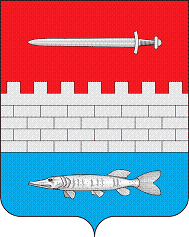 ТАТАРСТАН РЕСПУБЛИКАСЫЯҢА ЧИШМӘМУНИЦИПАЛЬ РАЙОНЫ КЫЗЫЛ ОКТЯБРЬ   АВЫЛ  ҖИРЛЕГЕБАШКАРМА КОМИТЕТЫ423193, РТ Яңа Чишмә районы ,Кызыл Октябрьс-зы  поселогы , Мәктәп урамы, 3 Наименование требования стандарта предоставления муниципальной услугиСодержание требования стандартаНормативный акт, устанавливающий муниципальную услугу или требование 2.1. Наименование муниципальной услугиСвидетельствование верности копий документов и выписок из нихГрК РФ; приказ № 972.2. Наименование исполнительно-распорядительного органа местного самоуправления, непосредственно предоставляющего муниципальную услугуИсполнительный комитет Краснооктябрьского  сельского поселения Новошешминского муниципального района Республики ТатарстанУстав;2.3. Описание результата предоставления муниципальной услугиСовершение нотариальных действий по свидетельствованию верности копий документов, выписок из них.Отказ в совершении нотариальных действий по свидетельствованию верности копий документов, выписок из нихПункт 14 приказа 972.4. Срок предоставления муниципальной услуги, в том числе с учетом необходимости обращения в организации, участвующие в предоставлении муниципальной услуги, срок приостановления предоставления муниципальной услуги в случае, если возможность приостановления предусмотрена законодательством Российской ФедерацииСвидетельствование верности копий документов и выписок из них осуществляется в течение одного часа, с момента обращенияВ случае принятия решения об отказе в предоставлении услуги в течении пяти рабочих дней, с момента обращения.В случае принятия решения об отложении совершения нотариального действия в течении пяти рабочих дней, с момента обращения.Приостановление срока предоставления муниципальной услуги не предусмотрено2.5. Исчерпывающий перечень документов, необходимых в соответствии с законодательными или иными нормативными правовыми актами для предоставления муниципальной услуги, а также услуг, которые являются необходимыми и обязательными для предоставления муниципальных услуг, подлежащих представлению заявителем,  способы их получения заявителем, в том числе в электронной форме, порядок их представления1. Паспорт или другие документы, удостоверяющие личность заявителя.2. Документы, представленные для свидетельствования верности копий или выписок из них, объем которых превышает один лист, должны быть прошиты, пронумерованы и скреплены оттиском печати организации, от которой исходят документыприказ №972.6. Исчерпывающий перечень документов, необходимых в соответствии с нормативными правовыми актами для предоставления муниципальной услуги, которые находятся в распоряжении государственных органов, органов местного самоуправления и иных организаций и которые заявитель вправе представить, а также способы их получения заявителями, в том числе в электронной форме, порядок их представления; государственный орган, орган местного самоуправления либо организация, в распоряжении которых находятся данные документыПолучаются в рамках межведомственного взаимодействия:Сведения об уплате государственной пошлины и нотариального тарифа (после введения в действие ГИС ГМП)Приказ 11н2.7. Перечень органов государственной власти (органов местного самоуправления) и их структурных подразделений, согласование которых в случаях, предусмотренных нормативными правовыми актами, требуется для предоставления услуги и которое осуществляется органом, предоставляющим муниципальную услугу Согласование не требуется2.8. Исчерпывающий перечень оснований для отказа в приеме документов, необходимых для предоставления муниципальной услуги1) Подача документов ненадлежащим лицом;2) Несоответствие представленных документов перечню документов, указанных в пункте 2.5 настоящего Регламента;3) В заявлении и прилагаемых к заявлению документах имеются неоговоренные исправления, серьезные повреждения, не позволяющие однозначно истолковать их содержание2.9. Исчерпывающий перечень оснований для приостановления или отказа в предоставлении муниципальной услугиОснования для приостановления предоставления услуги не предусмотрены.Основания для отказа:1) Совершение такого действия противоречит закону.2) Действие подлежит совершению должностным лицом органа местного самоуправления другого поселения или муниципального района (применительно к принятию мер к охране наследственного имущества и в случае необходимости мер по управлению им) или нотариусом.3) С просьбой о совершении нотариального действия обратился гражданин, признанный судом недееспособным или ограничено дееспособным, либо представитель, не имеющий необходимых полномочий.4) Сделка не соответствует требованиям закона5)Заявителем представлены документы не в полном объеме, либо в представленных заявлении и (или) документах содержится неполная и (или) недостоверная информация.2.10. Порядок, размер и основания взимания государственной пошлины или иной платы, взимаемой за предоставление муниципальной услугиМуниципальная услуга за совершение нотариальных действий оказывается на платной (возмездной) основе.Государственная пошлина уплачивается в размере:свидетельствование верности копий документов и выписок из них – 10 рублей за страницу копий документов или выписки из них.свидетельствование подлинности подписи:на заявлениях и других документах (за исключением банковских карточек и заявлений о регистрации юридических лиц) - 100 рублей;на банковских карточках и на заявлениях о регистрации юридического лица (с каждого лица, на каждом документе) - 200 рублей.За нотариальные действия, совершаемые вне помещения исполнительного комитета сельского поселения, государственная пошлина уплачивается в размере, увеличенном в полтора раза.Льготы по уплате государственной пошлины установлены пунктами п.2, 4, 11 статьи 333.38 НК РФ часть 2.В случае внесения изменений в выданный по результатам предоставления муниципальной услуги документ, направленных на исправление ошибок, допущенных по вине органа и (или) должностного лица, плата с заявителя не взимаетсяСт.22.1 ОсновСтатья 8 Федерального закона №210-ФЗ2.11. Порядок, размер и основания взимания платы за предоставление услуг, которые являются необходимыми и обязательными для предоставления муниципальной услуги, включая информацию о методике расчета размера такой платыПредоставление необходимых и обязательных услуг не требуется2.12. Максимальный срок ожидания в очереди при подаче запроса о предоставлении муниципальной услуги и при получении результата предоставления таких услугПодача заявления на получение муниципальной услуги при наличии очереди - не более 15 минут.При получении результата предоставления муниципальной услуги максимальный срок ожидания в очереди не должен превышать 15 минут2.13. Срок регистрации запроса заявителя о предоставлении муниципальной услуги, в том числе в электронной формеРегистрация осуществляется после установления личности и проверки документов2.14. Требования к помещениям, в которых предоставляется муниципальная услуга, к месту ожидания и приема заявителей, в том числе к обеспечению доступности для инвалидов указанных объектов в соответствии с законодательством Российской Федерации о социальной защите инвалидов, размещению и оформлению визуальной, текстовой и мультимедийной информации о порядке предоставления таких услугПредоставление муниципальной услуги осуществляется в зданиях и помещениях, оборудованных противопожарной системой и системой пожаротушения, необходимой мебелью для оформления документов, информационными стендами.Обеспечивается беспрепятственный доступ инвалидов к месту предоставления муниципальной услуги (удобный вход-выход в помещения и перемещение в их пределах).Визуальная, текстовая и мультимедийная информация о порядке предоставления муниципальной услуги размещается в удобных для заявителей местах, в том числе с учетом ограниченных возможностей инвалидов2.15. Показатели доступности и качества муниципальной услуги, в том числе количество взаимодействий заявителя с должностными лицами при предоставлении муниципальной услуги и их продолжительность, возможность получения муниципальной услуги в многофункциональном центре предоставления государственных и муниципальных услуг, в удаленных рабочих  местах многофункционального центра предоставления государственных и муниципальных услуг, возможность получения информации о ходе предоставления муниципальной услуги, в том числе с использованием информационно-коммуникационных технологийПоказателями доступности предоставления муниципальной услуги являются:расположенность помещения исполнительного комитета сельского поселения в зоне доступности общественного транспорта;наличие необходимого количества специалистов, а также помещений, в которых осуществляется прием документов от заявителей;наличие исчерпывающей информации о способах, порядке и сроках предоставления муниципальной услуги на информационных стендах, информационных ресурсах на официальном сайте муниципального района (http://novosheshminsk.tatarstan.ru..) в сети «Интернет», на Едином портале государственных и муниципальных услуг.Качество предоставления муниципальной услуги характеризуется отсутствием:очередей при приеме и выдаче документов заявителям;нарушений сроков предоставления муниципальной услуги;жалоб на действия (бездействие) муниципальных служащих, предоставляющих муниципальную услугу;жалоб на некорректное, невнимательное отношение муниципальных служащих, оказывающих муниципальную услугу, к заявителям .При подаче запроса о предоставлении муниципальной услуги  и при получении результата муниципальной услуги, предполагается однократное взаимодействие должностного лица, предоставляющего муниципальную услугу, и заявителя. Продолжительность взаимодействия определяется регламентом.Муниципальная услуга в многофункциональном центре предоставления государственных и муниципальных услуг (далее – МФЦ), удаленных рабочих местах МФЦ не предоставляется.Информация о ходе предоставления муниципальной услуги может быть получена заявителем на сайте  http://novosheshminsk.tatarstan.ru., на Едином портале государственных и муниципальных услуг, в МФЦ2.16. Особенности предоставления муниципальной услуги в электронной формеКонсультацию о порядке получения муниципальной услуги в электронной форме можно получить через Интернет-приемную или через Портал государственных и муниципальных услуг Республики Татарстан. В случае, если законом предусмотрена подача заявления о предоставлении муниципальной услуги в электронной форме заявление подается через Портал государственных и муниципальных услуг Республики Татарстан (http://uslugi. tatar.ru/) или Единый портал  государственных и муниципальных услуг (функций) (http:// www.gosuslugi.ru/)ДолжностьТелефонЭлектронный адресГлава Поселения8-84348-3-32-28Kokt.Nsm@tatar.ruСекретарь Исполкома 8-84348-3-32-09Kokt.Nsm@tatar.ruДолжностьТелефонЭлектронный адресГлава Поселения8-84348-33-2-09Kokt.Nsm@tatar.ru